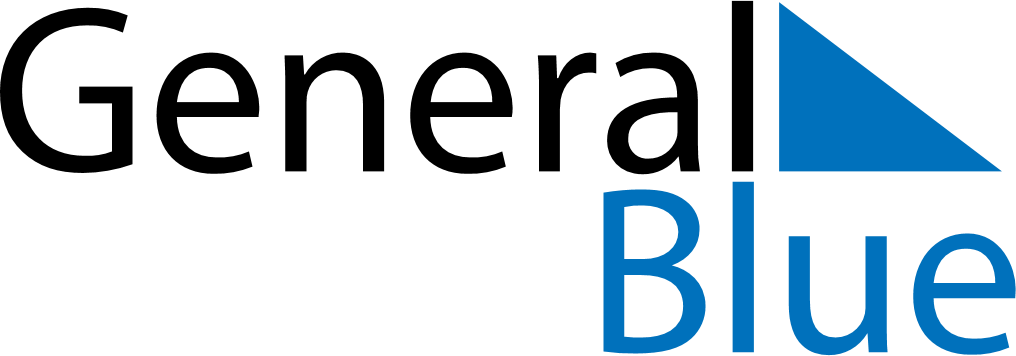 July 2024July 2024July 2024July 2024July 2024July 2024Eidghah, Gilgit-Baltistan, PakistanEidghah, Gilgit-Baltistan, PakistanEidghah, Gilgit-Baltistan, PakistanEidghah, Gilgit-Baltistan, PakistanEidghah, Gilgit-Baltistan, PakistanEidghah, Gilgit-Baltistan, PakistanSunday Monday Tuesday Wednesday Thursday Friday Saturday 1 2 3 4 5 6 Sunrise: 4:49 AM Sunset: 7:19 PM Daylight: 14 hours and 30 minutes. Sunrise: 4:49 AM Sunset: 7:19 PM Daylight: 14 hours and 29 minutes. Sunrise: 4:50 AM Sunset: 7:19 PM Daylight: 14 hours and 29 minutes. Sunrise: 4:50 AM Sunset: 7:19 PM Daylight: 14 hours and 28 minutes. Sunrise: 4:51 AM Sunset: 7:19 PM Daylight: 14 hours and 27 minutes. Sunrise: 4:51 AM Sunset: 7:18 PM Daylight: 14 hours and 27 minutes. 7 8 9 10 11 12 13 Sunrise: 4:52 AM Sunset: 7:18 PM Daylight: 14 hours and 26 minutes. Sunrise: 4:52 AM Sunset: 7:18 PM Daylight: 14 hours and 25 minutes. Sunrise: 4:53 AM Sunset: 7:18 PM Daylight: 14 hours and 24 minutes. Sunrise: 4:54 AM Sunset: 7:17 PM Daylight: 14 hours and 23 minutes. Sunrise: 4:54 AM Sunset: 7:17 PM Daylight: 14 hours and 22 minutes. Sunrise: 4:55 AM Sunset: 7:17 PM Daylight: 14 hours and 21 minutes. Sunrise: 4:55 AM Sunset: 7:16 PM Daylight: 14 hours and 20 minutes. 14 15 16 17 18 19 20 Sunrise: 4:56 AM Sunset: 7:16 PM Daylight: 14 hours and 19 minutes. Sunrise: 4:57 AM Sunset: 7:15 PM Daylight: 14 hours and 18 minutes. Sunrise: 4:57 AM Sunset: 7:15 PM Daylight: 14 hours and 17 minutes. Sunrise: 4:58 AM Sunset: 7:15 PM Daylight: 14 hours and 16 minutes. Sunrise: 4:59 AM Sunset: 7:14 PM Daylight: 14 hours and 15 minutes. Sunrise: 4:59 AM Sunset: 7:13 PM Daylight: 14 hours and 14 minutes. Sunrise: 5:00 AM Sunset: 7:13 PM Daylight: 14 hours and 12 minutes. 21 22 23 24 25 26 27 Sunrise: 5:01 AM Sunset: 7:12 PM Daylight: 14 hours and 11 minutes. Sunrise: 5:01 AM Sunset: 7:12 PM Daylight: 14 hours and 10 minutes. Sunrise: 5:02 AM Sunset: 7:11 PM Daylight: 14 hours and 8 minutes. Sunrise: 5:03 AM Sunset: 7:10 PM Daylight: 14 hours and 7 minutes. Sunrise: 5:04 AM Sunset: 7:10 PM Daylight: 14 hours and 5 minutes. Sunrise: 5:04 AM Sunset: 7:09 PM Daylight: 14 hours and 4 minutes. Sunrise: 5:05 AM Sunset: 7:08 PM Daylight: 14 hours and 2 minutes. 28 29 30 31 Sunrise: 5:06 AM Sunset: 7:07 PM Daylight: 14 hours and 1 minute. Sunrise: 5:07 AM Sunset: 7:07 PM Daylight: 13 hours and 59 minutes. Sunrise: 5:07 AM Sunset: 7:06 PM Daylight: 13 hours and 58 minutes. Sunrise: 5:08 AM Sunset: 7:05 PM Daylight: 13 hours and 56 minutes. 